Згідно статті 93 Регламенту Верховної Ради України, відповідно до предмета відання і за дорученням Голови Верховної Ради України, Комітет для підготовки експертного висновку щодо відповідності вимогам антикорупційного законодавства розглянув проект Закону  про приватну детективну (розшукову) діяльність (реєстр. № 3010-1), поданий народними депутатами   України Кожем’якіним А.А., Цимбалюком М.М. та іншими.Метою законопроекту є законодавче врегулювання здійснення приватної детективної (розшукової) діяльності як одного з шляхів забезпечення конституційних гарантій людини та громадянина на захист своїх законних прав та інтересів і приведення законодавства у цій сфері до вимог європейської практики.У проекті акта не виявлено корупціогенних факторів, що можуть сприяти вчиненню корупційних правопорушень.Керуючись положеннями пункту 3 частини першої статті 16 Закону України «Про комітети Верховної Ради України», статті 55 Закону України «Про запобігання корупції», частини першої статті 93 Регламенту Верховної Ради України, Комітет на своєму засіданні 02 вересня 2020 року (протокол № 48) дійшов до висновку та прийняв рішення, що проект Закону про приватну детективну (розшукову) діяльність (реєстр. № 3010-1), поданий народними депутатами   України Кожем’якіним А.А., Цимбалюком М.М. та іншими, відповідає вимогам антикорупційного законодавства.Голова Комітету                                          	                    	     А.О. РадінаВЕРХОВНА РАДА УКРАЇНИ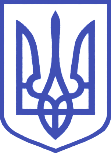 Комітет з питань антикорупційної політики01008, м.Київ-8, вул. М. Грушевського, 5, тел.: (044) 255-35-03,  e-mail: crimecor@rada.gov.uaРішення Комітетущодо експертного висновкузаконопроекту № 3010-1Комітет Верховної Ради Україниз питань правоохоронної діяльності